Střední zdravotnická škola a Vyšší odborná škola zdravotnická, Ostrava,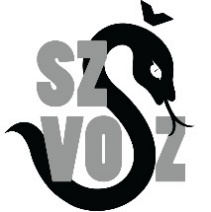 příspěvková organizaceMaturitní témata pro praktickou maturitní zkouškuz předmětu Ošetřování nemocnýchpro třídu PS4A oboru Praktická sestra ve školním roce 2021/2022Ošetřování nemocných s kraniocerebrálním poraněním.Ošetřování nemocných s epilepsií.Ošetřování nemocných výhřezem meziobratlové ploténky.Ošetřování nemocných s degenerativním onemocněním páteře.Ošetřování nemocných s frakturou krčních, hrudních a bederních obratlů.Ošetřování nemocných se stenózou páteřního kanálu.Ošetřování nemocných s poškozením funkce nervů. Ošetřování nemocných s hydrocefalem.Ošetřování nemocných po úrazu páteře a míchy.Ošetřování nemocných s mozkovou výdutí a malformací na mozku.Ošetřování nemocných s onkologickým onemocněním.Ošetřování nemocných s poruchami vědomí.Ošetřování starých a chronicky nemocných.Ošetřování imobilních nemocných.Ošetřování nemocných se stenózou karotické tepny.Ošetřování nemocných s ICHS.Ošetřování nemocných se zánětlivým onemocněním dýchacích cest.Ošetřování nemocných s onemocněním CHOPN.Ošetřování nemocných s onemocněním astma bronchiale.Ošetřování nemocných se srdečním selháváním.Ošetřování nemocných se srdeční arytmií.Ošetřování nemocných s poruchou funkce štítné žlázy.Ošetřování nemocných s diabetem mellitem.Ošetřování nemocných s onemocněním cév dolních končetin.Ošetřování nemocných s hypertenzí.Ošetřování nemocných se zánětlivým onemocněním srdce.Ošetřování nemocných s inkontinencí.Ošetřování nemocných s poruchami integrity kůže.Ošetřování nemocných s iontovou dysbalancí a dehydratací. Projednáno na oborové komisi PS a OS dne 25. 8. 2021.								PhDr. Kamila Veselá								vedoucí oboru PS a OSV Ostravě dne 2. 9. 2021				Schválila: RNDr. Jana Foltýnová, Ph. D.									 ředitelka školy